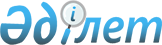 О внесении дополнения в постановление акимата Жаркаинского района от 01 апреля 2014 года № А-4/73 "Об определении перечня должностей специалистов в области социального обеспечения, образования, культуры, спорта и ветеринарии, являющихся гражданскими служащими и работающих в сельской местности"
					
			Утративший силу
			
			
		
					Постановление акимата Жаркаинского района Акмолинской области от 14 ноября 2014 года № А-11/406. Зарегистрировано Департаментом юстиции Акмолинской области 5 декабря 2014 года № 4494. Утратило силу постановлением акимата Жаркаинского района Акмолинской области от 27 октября 2015 года № А-11/297      Сноска. Утратило силу постановлением акимата Жаркаинского района Акмолинской области от 27.10.2015 № А-11/297 (вступает в силу и вводится в действие со дня подписания).      Примечание РЦПИ.

      В тексте документа сохранена пунктуация и орфография оригинала.

      В соответствии с Законами Республики Казахстан от 23 января 2001 года «О местном государственном управлении и самоуправлении в Республике Казахстан», от 24 марта 1998 года «О нормативных правовых актах», акимат Жаркаинского района ПОСТАНОВЛЯЕТ:



      1. Внести в постановление акимата Жаркаинского района от 01 апреля 2014 года № А-4/73 «Об определении перечня должностей специалистов в области социального обеспечения, образования, культуры, спорта и ветеринарии, являющихся гражданскими служащими и работающих в сельской местности» (зарегистрировано в Реестре государственной регистрации нормативных правовых актов № 4115, опубликовано 25 апреля 2014 года в районных газетах «Жарқайың тынысы» и «Целинное знамя») следующее дополнение:



      после строки «Аким Жаркаинского района А. Уисимбаев» слева дополнить грифом:

      ««СОГЛАСОВАНО»

      Секретарь Жаркаинского

      районного маслихата

      Ахметова У.А._________

      «14»   11   2014 год».



      2. Контроль за исполнением настоящего постановления возложить на заместителя акима района Альжанова А.К.



      3. Настоящее постановление вступает в силу со дня государственной регистрации в Департаменте юстиции Акмолинской области и вводится в действие со дня официального опубликования.      Аким Жаркаинского района                   А.Уисимбаев      «СОГЛАСОВАНО»      Секретарь Жаркаинского

      районного маслихата                        Ахметова У.А.

      «14»   11   2014 год
					© 2012. РГП на ПХВ «Институт законодательства и правовой информации Республики Казахстан» Министерства юстиции Республики Казахстан
				